MAESTRÍA EN DERECHO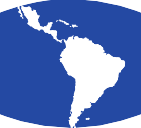 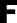 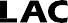 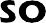 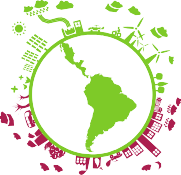 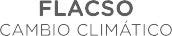 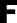 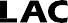 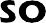 Y ECONOMÍA DEL CAMBIO CLIMÁTICOCOMERCIO INTERNACIONAL Y MEDIO AMBIENTEPROFESORDaniel Ramos, Valentina Delich, Adrián NadorFECHAS Y HORARIOS DE CLASESEl seminario se compone de 4 sesiones de 3 hs. cada una que tendrán lugar los días lunes 28 de noviembre a jueves 30 de noviembre, de 18 a 21 hs (hora argentina).OBJETIVOEl objetivo del seminario es conocer las normas y funcionamiento del sistema jurídico de la Organización Mundial del Comercio (OMC), y su vinculación con las medidas de respuesta al cambio climático. Adquirir una comprensión más profunda de las posibilidades y limitantes que el sistema de la OMC presenta para la política climática a nivel nacional y global. Analizar medidas unilaterales para enfrentar el cambio climático, y evaluar su conformidad con las normas de la OMC.EVALUACIÓNLos alumnos deberán presentar un trabajo final domiciliario respondiendo una consigna que será presentada en la primera sesión. Para aprobar el seminario, además de aprobar el trabajo final, es necesario contar con al menos el 75 % de la asistencia Fecha de entrega: XX de XX. DURACIÓN15 horas de clase (15 créditos)MATERIALESLos alumnos recibirán acceso, en formato digital, a los materiales necesarios para el seminario, así como también el programa completo.WEBINARHoras antes de la clase se les enviará la invitación con el link para acceder a la sala. De no recibirla, por favor informarlo a cambioclimatico@flacso.org.ar. Tener en cuenta que, una vez comenzada la clase, no tenemos acceso a esa cuenta de email. Si por alguna razón no pueden conectarse una vez comenzada la clase, enviar un Whatsapp o SMS al (+54 911) 4412-8731 (Santiago Forte).** Plagio y deshonestidad intelectual **La existencia de plagio configura un grave deshonor, impropio en la vida universitaria. Su configuración no sólo se produce con la existencia de copia literal en los exámenes sino toda vez que se advierta un aprovechamiento abusivo del esfuerzo intelectual ajeno. El Código de Ética considera conducta punible la apropiación de laborintelectual ajena desmereciendo los contenidos de novedad y originalidad que es dable esperar en los trabajos requeridos, para lo cual las citas y bibliografía se deben corresponder con los formatos académicos aceptados (MLA, APA, Chicago, etc.). La presunta violación a estas normas dará lugar a la conformación de un Tribunal de Ética que, en función de la gravedad de la falta, recomendará sanciones disciplinarias que pueden incluir el apercibimiento, suspensión o expulsión del programa.PLANIFICACIÓN DE CLASES(La bibliografía obligatoria se marca con un asterisco *)CLASE 1Lunes 28 de noviembre (Daniel Ramos)Introducción a la Organización Mundial del Comercio.  Comercio y Cambio Climatico en la OMC. Bibliografía:Acuerdo General sobre Aranceles Aduaneros y Comercio de 1947 (GATT). Disponible en: http://www.wto.org/spanish/docs_s/legal_s/gatt47.pdfOMC (2004) El Comercio y el Medio Ambiente en la OMC. Disponible en: http://www.wto.org/spanish/res_s/booksp_s/trade_env_s.pdfOMC (2009). La Organización Mundial del Comercio. Disponible en: http://www.wto.org/spanish/res_s/doload_s/inbr_s.pdfOMC (2018). Informe Anual 2018. Disponible en: https://www.wto.org/spanish/res_s/booksp_s/anrep18_s.pdfOMC, Material de Formación: Módulo 1. “La Organización Mundial del Comercio”OMC, Material de Formación: Módulo 2. “Comercio y medio ambiente en la OMC, introducción”* OMC, Material de Formación: Módulo 4. “Las normas de la OMC y las políticas ambientales”OMC y PNUMA (2009) El comercio y el cambio climático. Informe de la Organización Mundial del Comercio y del Programa de Naciones Unidas para el Medio Ambiente. Ginebra, Suiza.Disponible en: http://www.wto.org/spanish/res_s/booksp_s/trade_climate_change_s.pdfCLASE 2Martes 29 de noviembre (Daniel Ramos)Reglas de la OMC y las medidas adoptadas para combatir el cambio climáticoBibliografía:Brochure Medio Ambiente:https://www.wto.org/spanish/thewto_s/20y_s/wto_environment_s.pdfOMC, Material de Formación: Módulo 5. “Prescripciones ambientales y acceso a los mercados, etiquetado para fines medioambientales”Acuerdo sobre obstáculos técnicos al comercio. Pp. 131-152. http://www.wto.org/spanish/docs_s/legal_s/17-tbt.pdfOMC (2005) Informe sobre el Comercio Mundial 2005. Análisis de los vínculos entre el Comercio, las normas y la OMC. Disponible en: http://www.wto.org/spanish/res_s/booksp_s/anrep_s/world_trade_report05_s.pdfOMC (2011a) Aprovechamiento del comercio para un desarrollo sostenible y una economía verde. Disponible en: http://www.wto.org/spanish/res_s/publications_s/brochure_rio_20_s.pdfOMC (2012) Informe sobre el Comercio Mundial 2012. Comercio y políticas públicas: análisis de las medidas no arancelarias en el siglo XXI. Disponible en: http://www.wto.org/spanish/res_s/booksp_s/anrep_s/world_trade_report12_s.pdfOMC (2013) Informe sobre el Comercio Mundial 2013. Factores que determinan el futuro del Comercio. Disponible en: http://www.wto.org/spanish/res_s/booksp_s/world_trade_report13_s.pdfCLASE 3Miércoles 30 de Noviembre (Daniel Ramos, Adrián Nador)Casos de solución de diferencias en la OMC vinculados a medio ambiente Bibliografía:* Estados Unidos — Prohibición de importar ciertos camarones y sus productos (EE.UU – Camarón). Disponible en: https://www.wto.org/spanish/tratop_s/dispu_s/cases_s/ds58_s.htmBrasil — Medidas que afectan a las importaciones de neumáticos recauchutados (Brasil – neumáticos recauchutados) Disponible en: https://www.wto.org/spanish/tratop_s/dispu_s/cases_s/ds332_s.htm* Canadá — Medidas relativas al Programa de tarifas reguladas (Canadá - Programa de tarifas reguladas). Disponible en: https://www.wto.org/spanish/tratop_s/dispu_s/cases_s/ds426_s.htmIndia — Determinadas medidas relativas a las células solares y los módulos solares (India – Células solares). Disponible en: https://www.wto.org/spanish/tratop_s/dispu_s/cases_s/ds456_s.htmSchaffer, Gregory (2005), "Power, Governance and the WTO: A Comparative Institutional Approach" en Barnett, Michael y Duvall, Bud (editores), Power in Global Governance, páginas 130-160, Cambridge University Press, 2005. Disponible en: https://www.law.uci.edu/faculty/full- time/shaffer/pdfs/2005%20Power%20Governance%20and%20the%20WTO.pdfCLASE 4XX (Valentina Delich, Adrián Nador)Reflexiones sobre el derecho del comercio internacional. Regímenes regulatorios. Derecho y poder. Gobernanza, democracia, soberanía y legitimidad.  Distintas perspectivas teóricas.Bibliografía:Cañal, Diana R (2011), Filosofía del Derecho, Editorial Errepar, Buenos AiresHudec, Robert, (1987), Developing Countries in the GATT/WTO Legal System, Hampshire, Reino Unido: Gower Publishing Company Limited.Koskenniemi, Martti, (1990), “The Politics of International Law”, European Journal of International Law, Vol 4, páginas 1-32.Kunz, Josef L. (1946) “El derecho internacional en la teoría kelseniana”, Revista de la Universidad Nacional de Colombia, Número 5.McDougall, Robert (2018), “Crisis in the WTO: Restoring the WTO Dispute Settlement System Function”, CIGI Papers N°194, Posner, Eric y Goldsmith, Jack (2005), The Limits of International Law, Nueva York: Oxford University Press.Sandholtz, Wayne y Whytock, Christopher (2017), “The Politics of International Law”, en Research Handbook of the Politics of International Law”, Edward Elgar Publishing Inc, Northampton, Massachusetts.     Shaffer, Gregory (2018), “A Tragedy in the Making? The Decline of Law and the Return of Power in Interrnational Trade Relations”, The Yale Journal of International Law Online. * Weiler, J.H.H. (2004), “The Geology of International Law – Governance, Democracy, and Legitimacy”, Heidelberg Journal of International Law, páginas 547-562.